Transportation Advisory Committee (TAC)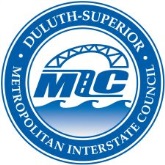 Tuesday, April 16, 2019 1:30 pmInn on Lake SuperiorDuluth, MNMeeting SummaryMeeting LocationADC Conference RoomsADC Conference RoomsNote Taker(s)Barb PetersonBarb PetersonMembers PresentChris BeldenDTADavid BolfCity of HermantownJim FoldesiSt. Louis County EngineeringTodd JanigoCity of SuperiorChris LeeCity of Duluth Planning Jenn MosesCity of Duluth PlanningCari PedersenCity of DuluthCommittee Vice-ChairDena RyanWisDOT NW RegionCindy VoigtCity of Duluth EngineeringalternateMaren WebbMnDOT Dist 1Tom WernerDuluth Airport AuthorityMembers Absent* Excused AbsenceBryan AndersonMnDOT District 1Mark CaseyCity of ProctorKate Ferguson*Duluth Seaway Port AuthorityJason Jackman*Douglas CountyCommittee ChairJohn McDonald*MnDOT District 1Shawna Mullen*Active Transportation/Zeitgeist ArtsJason SerckCity of SuperiorvacantEconomic Development/Disabled CommunityOthers PresentHannah AlsteadUS Senator T. Smith RepresentativeRon ChickaMIC DirectorJason DiPiazzaCitizen/MSAJames GittemeierMIC Principal PlannerBarb PetersonMIC Admin AsstBobbi RetzlaffMnDOT Central OfficeRicky SarranMIC GIS SpecialistRondi WatsonMIC Communications CoordinatorMike WenholzMIC Sr PlannerTransportation Advisory Committee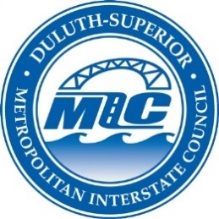 Tuesday, April 16th, 2019 1:30 pmInn on Lake Superior, Duluth MNREVISED                         Meeting SummaryTransportation Advisory CommitteeTuesday, April 16th, 2019 1:30 pmInn on Lake Superior, Duluth MNREVISED                         Meeting SummaryIntroductions/Agenda ReviewVice-Chair Dena Ryan called the meeting to order at 1:33 pm.  All meeting attendees introduced themselves.Committee BusinessMeeting Summary of 3.19.19 (for Approval)Director’s ReportRon shared a brief review of the items included in the agenda item descriptions which included a study to determine the potential of converting 1st St into a two-way street.  The kick-off of the Active Transportation Plan in Superior with Toole Design assisting as a consultant and finally notice of WisDOT and a Future of Transportation Summit coming up later this month in Milwaukee.  2019-2022 Superior Area TIP Amendment #6Flood relief projects were completed last year and this amendment is the reimbursement of funds.Sustainable Choices 2045 – LRTP CommitteeThere was a lively discussion looking at Chapter 3.  Some of the comments/suggestions were:On page 7 Chpt 3 wording is confusing – take another look#19 – there are some errors on the WI 35 countsWith so many #s – maybe graphs would be helpful.Key Takeaways should be at the beginning of the chapterDepicted intersection could be at higher capacities than the roads themselvesThere seems to be a theme of inefficienciesPlanning efforts might be different depending on population increases and decreasesif population increases then look at “x, y, z”if it decreases then look at “g, h, I”Mike finished up the discussion stating that if you have any more comments/suggestions please let him know.  Jurisdictional consultations begin next week.I-35/Bayfront Project UpdateRon gave a summary of the observed issues which included:Traffic congestion due to circulation and processing time at parking entrancesCoordination difficulty among independent parking operationsLack of advanced and real-time parking informationLack of information about alternative transportation options and wayfinding (pedestrian, bicycle, transit)The key strategies included:Strategy Group 1: Outreach and Minimal Traffic ManagementMarketing; pedestrian improvements; wayfinding signage Strategy Group 2: Parking and Traffic Circulation ManagementIntegrated management; multiple entrances; downtown and assigned parkingStrategy Group 3: Traffic Operation ImprovementSignal timing; separate NB/EB traffic on 5th Avenue rampStrategy Group 4: Circulation ImprovementChange Harbor Drive to 1-way; create Lake Ave/Canal Park Drive 1-way pairStrategy Group 5: Roadway or Network ImprovementReconstruct 5th Ave W. roadway/sidewalk; add roadway capacity to Railroad StStrategy Group 6: Transit/Railway ImprovementAdd dedicated bus lane via 5th Ave W/Harbor Dr; add P&R shuttle optionStrategy Group 7: System or Capacity ImprovementConstruct a parking ramp near the power plant; utilize apps for traffic & parking infoMuch of this data was evaluated by degree of improvement combined with financial feasibility and implementation viability.  The strategies were listed in tables and evaluated on their favorability and feasibility.Next Steps:Final Stakeholder Meeting — April 24Review/input into final recommendations Public Meeting — Wed, May 22, 5:00 pm
                                  DECC French River RoomSummary of recommended improvements Short term event management plan Long term infrastructure planProject ImplementationSummer 2019For more information please or if you would like a pdf of the presentation please let us know. Harbor Planning UpdateMike gave an overview of the agenda items covered at the March HTAC meeting which included an update to the goings on at the Duluth Seaway Port Authority.  Deb Deluca reviewed the new faces that are new to the Port Authority and that in the Spring of 2020 they will be moving into their new home in the Seaway Building on Garfield.  Deb also shared the expansion of the Intermodal Container Terminal, new 82,000 sf warehouse added to the Clure Expansion; an update of the Duluth Cargo Connect project which has reduced supply chain cost by up to 30% and she reviewed a study concerning the “Foundations For Growth – Shaping Duluth’s Industrial Economy” that they had commissioned from Initiative for a Competitive Inner City.Other presentations included, an update of AOC work planned for 2019 the information needed for the future at the AOC sites.  Where will it be housed, and will the right people be able to access it easily by Barb Huberty, MN PCA.  An update on the Environmental Windows from Anna Hess, MN DNR and an overview of the MnDOT District 1 Freight Plan from Andrew Andrusko, MnDOT.Round Table DiscussionSuperior St Construction has begun – watch for the Phase II closure from E 1st Ave to E 4th Ave.Project Updates (see the meeting packet for details.)2019-2022 Duluth Area TIP Administrative Modification #4Campus Connector Trail, James GittemeierPublic Mtg April 23rd.Bus, Bike Walk Month, James Gittemeier Adjourn:  With no further agenda items, discussions or announcements, Vice-Chair Ryan adjourned the meeting at 2:57 pm.